Health Post dataSummary of findings:Health centre visitorsOver the study period there are 4949 visits to the health centre, with 87% of visitors (4321/4949) residing in Linga Linga (Table 2)On mapping the number of visits per household, weighted by number of people in the household (using census data), there was some evidence that those living further away from the health centre were less likely to attend (Table 5, Figures 1 & 2)Median age of attendance is 23 (inter-quartile range 7-44) (Table 4). It’s difficult to compare this figure to the overall population of Linga Linga due to coding issues in the individual census data, but this is potentially just reflecting the age distribution of the overall populationMore females attend the health centre than males (Table 4). Individual census data indicates that 54% of population are female, hence the health post data simply reflects thisMajority of those attending the health centre use bed nets (80%) (Table 4)Clinically diagnosed with malariaOf the Linga Linga residents attending the health centre, 31% (1345/4321) of visits are clinically diagnosed with malaria (Table 3)The clinically diagnosed population are slightly younger than those attending the health centre for all ailments (median 20, IQR 6-38) (Table 4)Some evidence of a relationship between number of visits clinically diagnosed with malaria per person per household and distance to health centre (Table 5)No significant evidence of clustering of casesPercentage of visits clinically diagnosed with malaria decreased slightly over time (Table 3, Figure 9)Confirmed malaria casesOf the 1345 visits clinically diagnosed with malaria, 65% were tested (870/1345) (Table 3). There doesn’t appear to be any spatial structure to the locations from which people were tested (Figure 5).In looking at the proportion of clinically diagnosed cases tested over time (Figure 10) it was observed that there were large periods of time over which no cases were confirmed.The age of those confirmed to have malaria was young (median 12, IQR 4-30) (Table 4)The greatest number of positive tests occurred in the centre of Linga Linga, however it is difficult to draw any firm conclusions about the distribution of malaria in Linga Linga from this observation.The proportion of clinically confirmed cases that were diagnosed as positive has increased slightly over time (Table 3, Figure 11).Table 1: Number attending the health post & malariaTable 2: Place of residence of those attending the health postTable 3: Linga linga residents & malariaTable 4: Demographic characteristics of Linga linga residents attending the health post. Note, some people will be included more than once if there are repeat visits to the health centreTable 5: Correlation between distance to health post and household level variables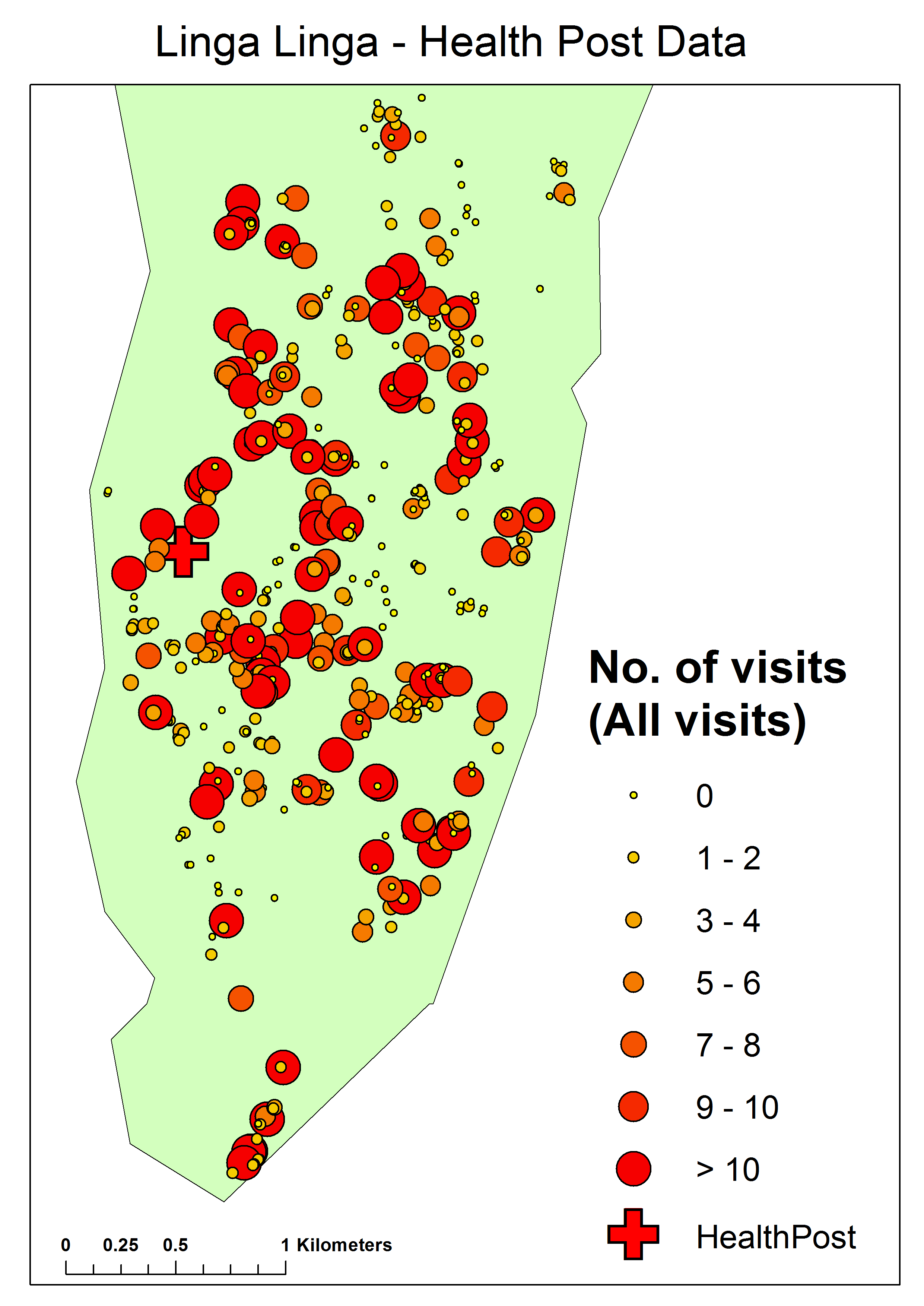 Figure 1: Number of visits per household to the health post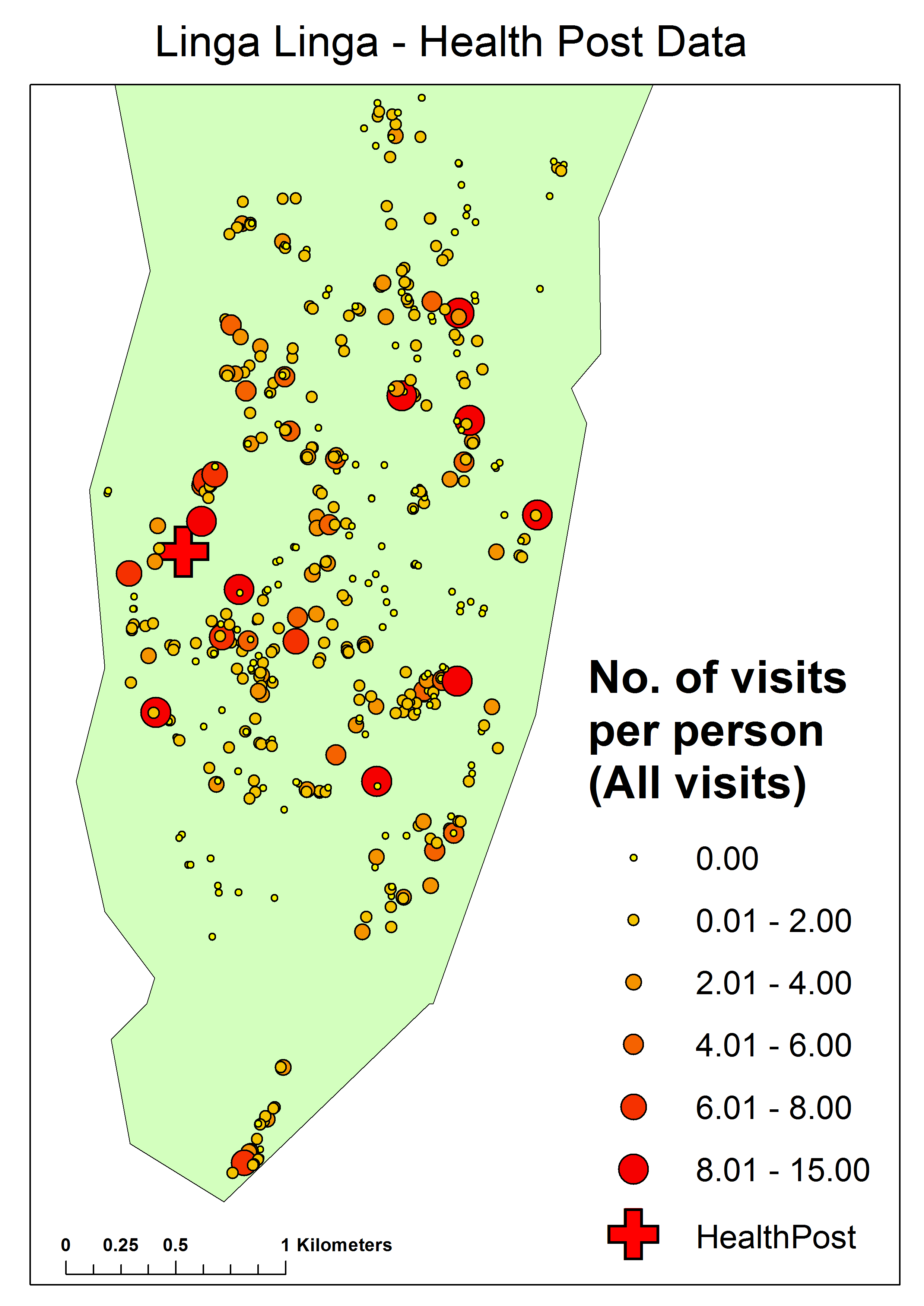 Figure 2: Number of visits per person per household to the health post Figure 3: Number of visits to the health post where malaria was clinically diagnosed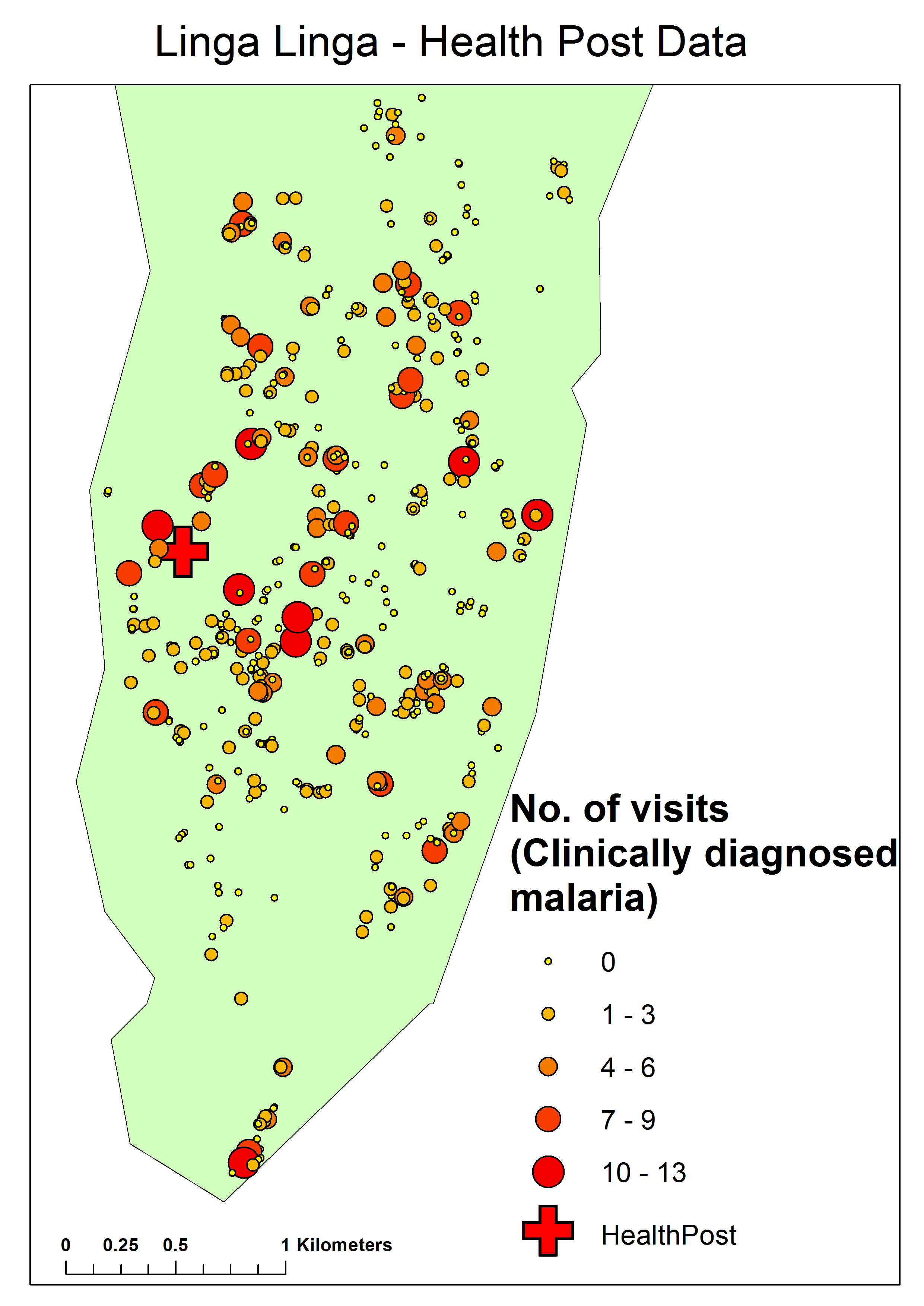 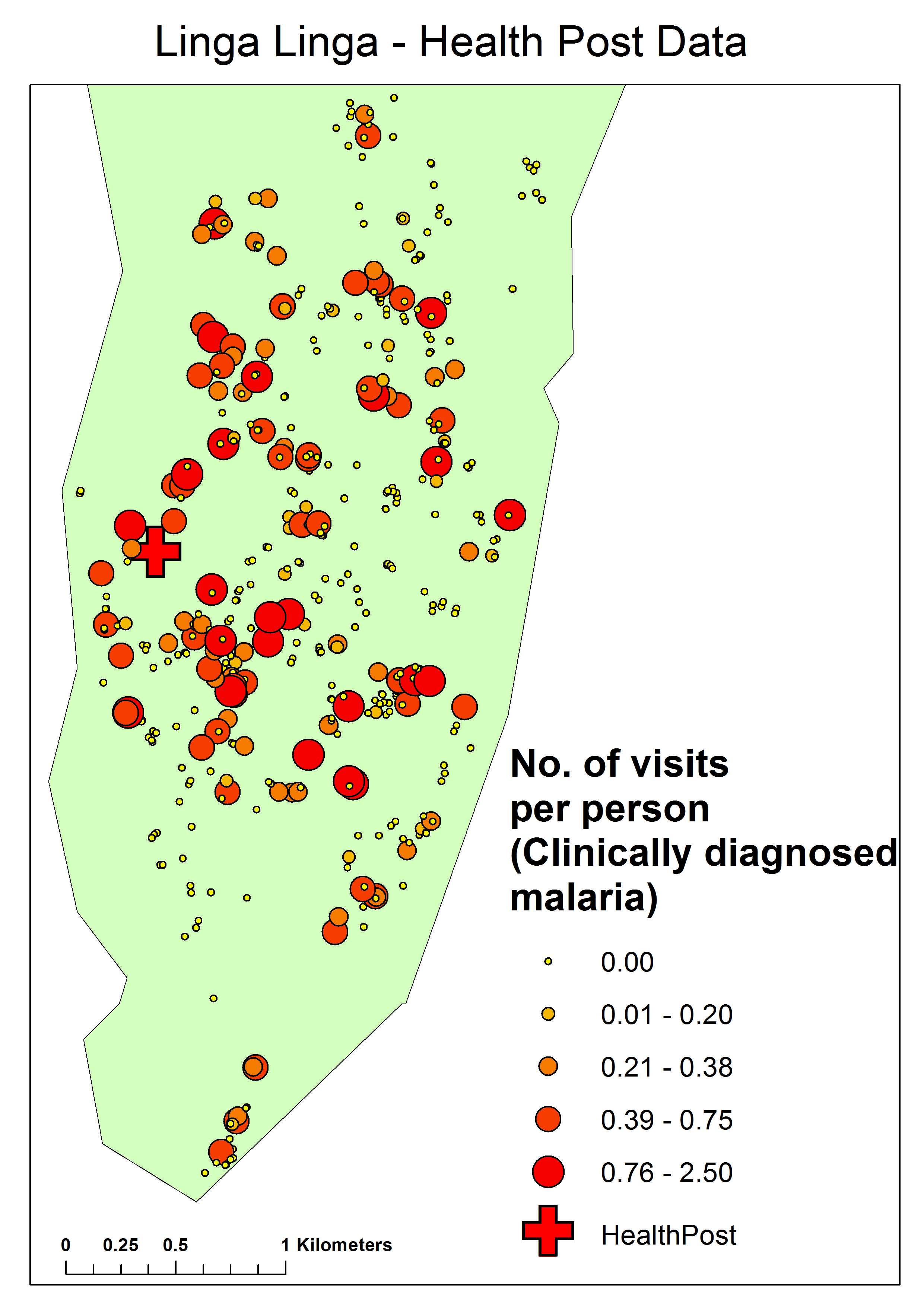 Figure 4: Number of visits to the health post where malaria was clinically diagnosed per person in the household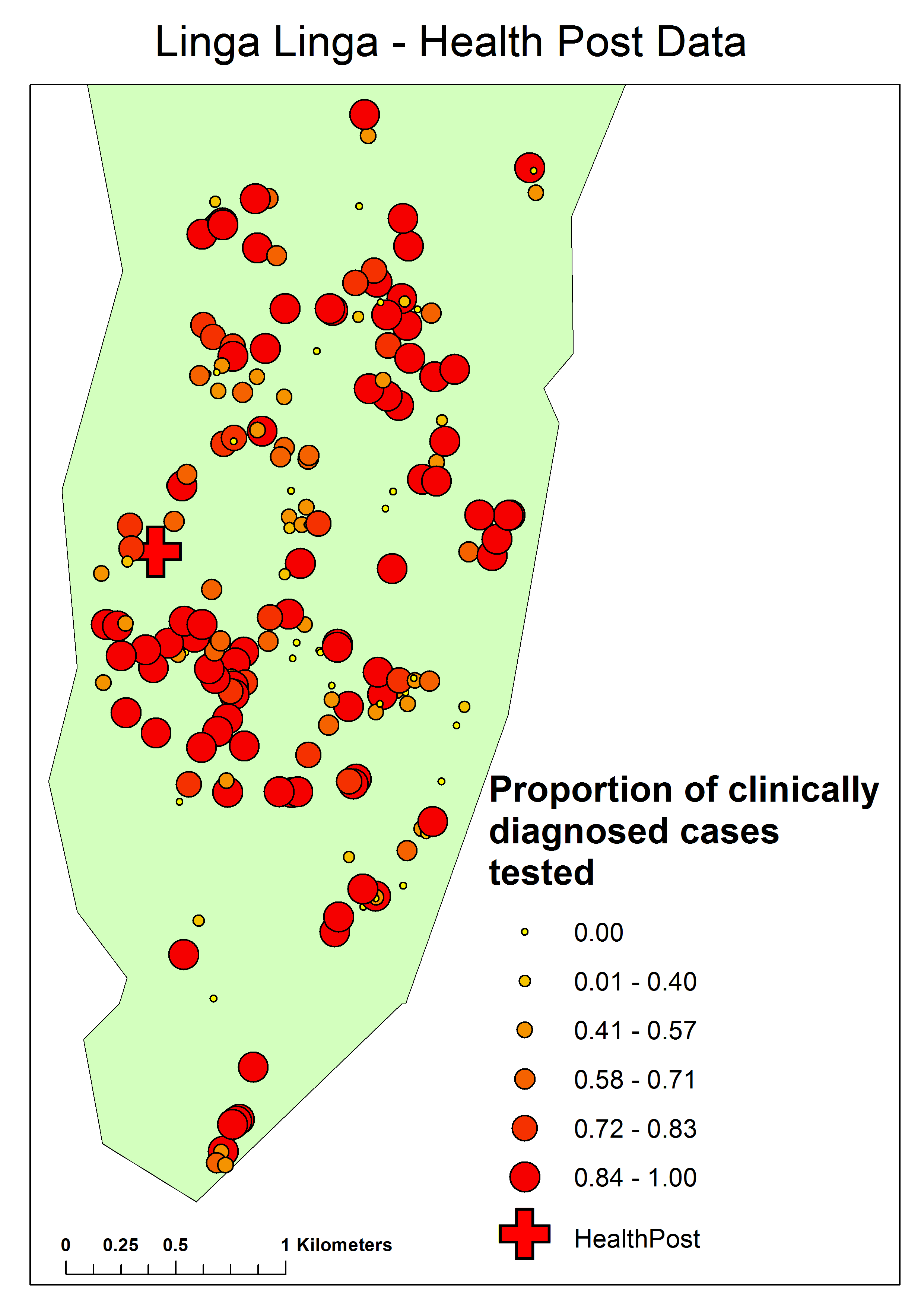 Figure 5: Proportion of visits clinically diagnosed with malaria that were subsequently tested for malariaFigure 6: Number of health post visits that were clinically diagnosed with malaria, and subsequently tested for malaria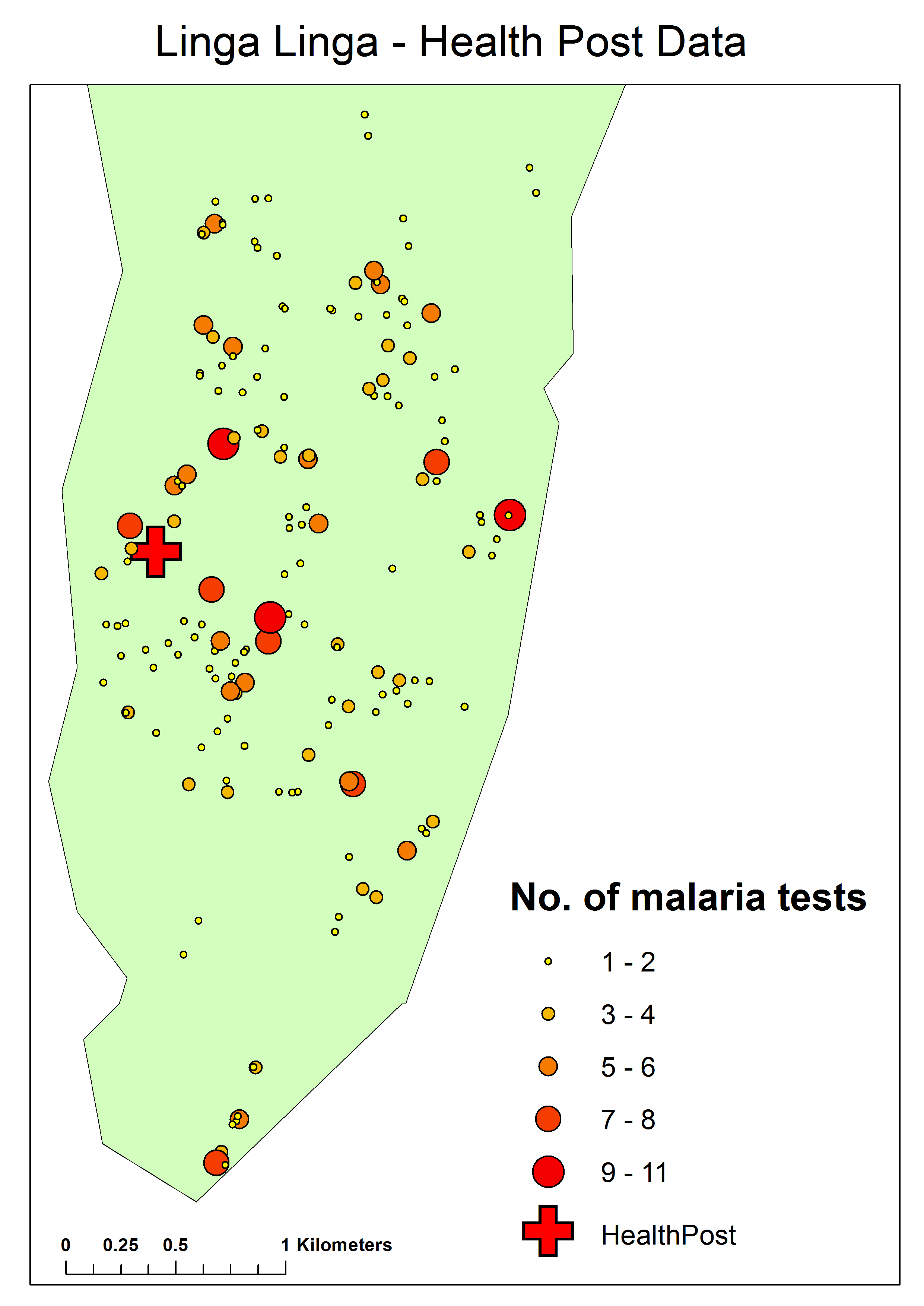 200920092010201020112011TotalTotalAttended health post1144265511504949Diagnosed with malaria399(35%)888(33%)271(24%)1558(31%)Tested for malaria (% of diagnosed)131(33%)695(78%)186(68%)1012(65%)Confirmed positive (% of tested)56(43%)423(61%)145(78%)624(62%)200920092010201020112011TotalTotalAttended health post1144265511504949Linga Linga resident1001(88%)2330(88%)990(86%)4321(87%)Completed house number (% of Linga Linga residents)579(58%)1318(57%)518(52%)2415(56%)Unique households229-324-189-396-Unique households with GPS coordinates (% of unique households)189(83%)261(81%)161(85%)310(78%)200920092010201020112011TotalTotalAttended health post100123309904321Diagnosed with malaria352(35%)756(32%)237(24%)1345(31%)Completed house number206(58%)407(54%)131(56%)744(55%)Unique household131-198-96-253-Unique household with coordinates112(85%)172(87%)84(88%)211(83%)Tested for malaria (% of diagnosed)116(33%)594(79%)160(68%)870(65%)Confirmed positive (% of tested)51(44%)368(62%)126(79%)545(63%)Completed house number27(53%)195(53%)69(55%)291(53%)Unique household2313156161Unique household with coordinates18(78%)117(89%)51(91%)139(86%)TotalTotalAttended health post4321Age23(7-44 IQR)Sex: Male176941%        Female255259%Nets: Yes346780%          No83919%          Missing151%Diagnosed with malaria1345Age20(6-38 IQR)Sex: Male54140%        Female80460%Nets: Yes109181%          No25119%          Missing3<1%Tested for malaria (% of diagnosed)870(65%)Age20(6-38 IQR)Sex: Male37443%        Female49657%Nets: Yes72283%          No14517%          Missing3<1%Confirmed positive (% of tested)545(63%)Age12(4-30 IQR)Sex: Male24745%        Female29855%Nets: Yes45283%          No9217%          Missing1<1%Correlation coefficient (Spearman’s rank)p-valueAll visits: no of visits per person per household-0.14920.0031Clinically diagnosed malaria: no of visits per person per household-0.10040.0473Clinically diagnosed malaria: proportion of cases tested0.01660.8108Confirmed malaria: no of cases-0.10750.1566